Получение, ускорение и транспортировка пучка отрицательных ионов на стенде высоковольтного инжектора нейтралов в корпусе ДОЛНа стенде высоковольтного инжектора нейтралов в корпусе ДОЛ продолжаются эксперименты по генерации, ускорению и транспортировке пучка отрицательных ионов. В 2020 г. были проведены эксперименты по ускорению и транспортировке пучка ионов Н- с полной энергией 240 кэВ. В 2021 году была проведена модификация одноапертурного ускорителя и отработаны процедуры высоковольтной тренировки его электродов. В результате энергия пучка ускоренных ионов была увеличена до 340 кэВ, а ускоренный пучок был проведен через тракт высокой энергии на расстояние 10 м от источника. Были проведены исследования фокусировки ускоренного пучка отрицательных ионов квадрупольными магнитными линзами и моделирование транспортировки кодом COMSOL. Достигнутые экспериментальные значения эффективности проводки пучка хорошо соответствуют расчетным значениям, полученным с помощью COMSOL. 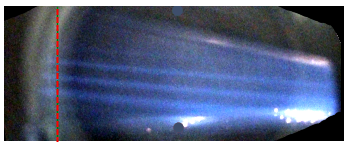 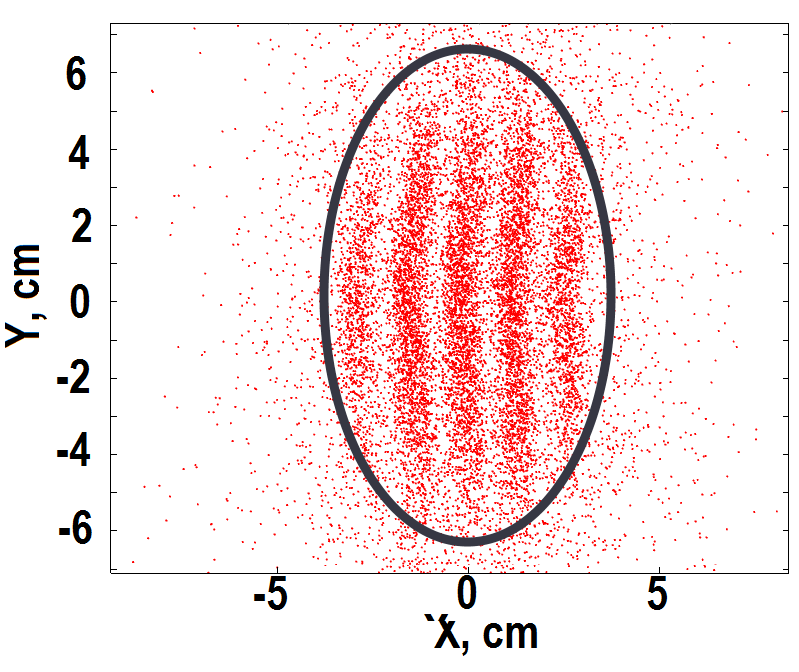 		а)						б)Рис. 1. (а) - свечение остаточного газа под действием пучка, сфокусированного квадрупольными линзами, в области приёмных пластин калориметра (вид снизу). (б) - результаты расчётов профиля сфокусированного пучка с помощью программы COMSOL.Работы выполнены в составе НИОКР по мероприятию 1.1.4. «Разработка и испытание мощных систем инжекции атомарных пучков для нагрева плазмы и поддержания тока, в том числе стационарных».Направление Программы фундаментальных научных исследований: 1.3.4.1. Физика высокотемпературной плазмы и управляемый ядерный синтезОсновные исполнители: Иванов, А.А., Сотников О.З., Санин А.Л., Бельченко Ю.И., Шиховцев И.В., Кондаков А.А., Горбовский А.И., Амиров В.Х., Абдращитв Г.Ф., Белавский А.В.Публикации:1. O. Sotnikov, A. Ivanov, Yu. Belchenko, et al, Development of high-voltage negative ion based neutral beam injector for fusion devices, Nucl. Fusion 61 116017, (2021).2. O. Sotnikov, A. Sanin, Yu. Belchenko, et al, Negative ion beam acceleration and transport in the high voltage injector prototype, AIP Conference Proceedings 2373, 070001 (2021); https://doi.org/10.1063/5.0059022.3. A. A. Ivanov, A. Sanin, Yu. Belchenko, et al, Recent achievements in studies of negative beam formation and acceleration in the tandem accelerator at Budker Institute, AIP Conference Proceedings 2373, 070002 (2021); https://doi.org/10.1063/5.0057441.